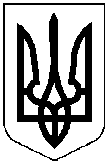 МІСЦЕВЕ  САМОВРЯДУВАННЯВИКОНАВЧИЙ  КОМІТЕТ  ПОКРОВСЬКОЇ  МІСЬКОЇ  РАДИДНІПРОПЕТРОВСЬКОЇ  ОБЛАСТІ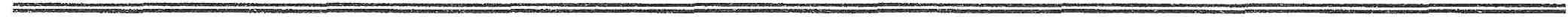 РІШЕННЯ  № 53 									          "  27  "  січня  2016р. Про затвердження Положення про архітектурно - містобудівну раду м. Покров______________________________Керуючись ст. 31 Закону України «Про місцеве самоврядування в Україні», ст. 20 Закону України «Про регулювання містобудівної діяльності», Наказом Міністерства регіонального розвитку, будівництва та житлово-комунального господарства України від 07.07.2011р. №108 (зі змінами) «Про затвердження типового положення про архітектурно-містобудівні ради», з метою професійного колегіального розгляду й обговорення містобудівних, архітектурних та інженерних рішень містобудівної, передпроектної та проектної документації, виконавчий комітет Покровської міської радиВ И Р І Ш И В: Затвердити Положення про архітектурно–містобудівну раду міста Покров (додаток 1).   Затвердити склад архітектурно-містобудівної ради міста Покров (додаток 2).3.  Контроль за виконанням цього рішення покласти на заступника міського голови Чистякова О.Г.Міський голова                                                                                    О.М. Шаповалвик. Ломова З.П., (05667)4-32-46Додаток 1до рішення виконкому Покровської міської радивід 27.01.2016р. № 53ПОЛОЖЕННЯ 
про архітектурно-містобудівну раду м. Покров1. Загальні положення 1.1. Це Положення визначає порядок роботи архітектурно-містобудівної ради при відділі архітектури та інспекції державного архітектурно-будівельного контролю виконкому Покровської міської ради.1.2. Рада є дорадчим органом для професійного колегіального розгляду й обговорення містобудівних, архітектурних та інженерних рішень містобудівної та проектної документації.1.3. Рада утворюється за рішенням міської ради і постійно діє при відділі архітектури та інспекції державного архітектурно-будівельного контролю виконавчого комітету міської ради м. Покров. Рада здійснює свою діяльність на основі добровільності, рівноправності її членів.1.4. У своїй діяльності Рада керується Конституцією України та законами України, а також указами Президента України та постановами Верховної Ради України, прийнятими відповідно до Конституції і законів України, актами Кабінету Міністрів України, наказами Міністерства регіонального розвитку, будівництва та житлово-комунального господарства України, актами органів місцевої влади, а також цим Положенням.2. Основні завдання Ради 2.1. Рада розглядає містобудівну та проектну документацію і надає відділу архітектури та інспекції державного архітектурно-будівельного контролю виконавчого комітету Покровської міської ради рекомендації з питань планування, забудови та іншого використання території для врахування при підготовці проектів рішень на розгляд виконавчого комітету та міської ради.Розгляду на засіданні Ради підлягають: визначення державних інтересів у проектах містобудівної документації (генеральний план міста, детальні плани території, проекти зонування території);архітектурно-будівельні рішення житлового, громадського, комунального, промислового та іншого призначення, об’єктів садово-паркової та ландшафтної архітектури, монументального і монументально-декоративного мистецтва, пристосування пам’яток архітектури та містобудування), що пропонуються для розташування на території міста.2.2. При розгляді містобудівної та проектної документації рекомендації надаються на підставі їх оцінки відповідно до вимог законодавства, державних будівельних норм, особливостей містобудівної ситуації (архітектурно-планувальних рішень, техніко-економічних показників та архітектурної виразності).2.3. Результати розгляду Радою проектів містобудівної документації враховуються під час подальшого доопрацювання та затвердження таких проектів. 2.4. Результати розгляду Радою проектів будівництва мають виключно рекомендаційний характер і не можуть вимагатися під час погодження та затвердження таких проектів. 3. Склад і структура Ради 3.1. Головою Ради є керівник органу, при якому вона створена, -  головний архітектор міста- начальник відділу архітектури та інспекції державного архітектурно-будівельного контролю виконавчого комітету Покровської міської ради.3.2. Склад Ради формується з одного заступника голови, секретаря, фахівців у сфері будівництва, містобудування та архітектури, які мають відповідну вищу освіту та досвід роботи у цій сфері, представники відповідних органів виконавчої влади, творчих спілок (за згодою). Заступник голови Ради та її секретар призначаються з числа посадових осіб відділу архітектури та інспекції державного архітектурно-будівельного контролю виконавчого комітету Покровської міської ради.3.3. Фахівці у сфері будівництва, містобудування та архітектури за кількістю повинні становити не менше п'ятдесяти відсотків від загальної кількості членів Ради.3.4. Персональний склад Ради формується Головою Ради та затверджується рішенням виконавчого комітету Покровської міської ради.4. Права та обов'язки Ради і її членів 4.1. Члени Ради беруть участь у її роботі на громадських засадах.4.2. Члени Ради мають право:заздалегідь бути поінформованими про план роботи Ради, порядок денний засідань та про питання, запропоновані до розгляду на засіданні Ради;брати участь у розгляді питань, включених до порядку денного, обговорювати містобудівні, архітектурно-технічні та інженерні проектні рішення, висловлювати свої зауваження та пропозиції.4.3. Обов'язком членів Ради є активна участь у роботі Ради, зокрема участь в обговоренні питань, що розглядаються, сприяння виконанню рекомендацій ради, якісна і вчасна підготовка питань для обговорення на засіданнях.4.4. При розгляді містобудівної та проектної документації члени Ради зобов'язані керуватися вимогами чинного законодавства, державних будівельних норм, стандартів і правил.4.5. Голова Ради, його заступник, секретар, члени не мають права брати участь в обговоренні на засіданнях питань щодо проектування об'єктів містобудування, у розробленні яких вони брали участь, не мають права брати участь в обговоренні і голосуванні  щодо проектів, авторами яких є їх близькі родичі, а також у випадках, коли проекти розробляються працівниками проектної установи у якій вони працюють.4.6. Рада проводить свою діяльність на засадах гласності.5. Організація роботи Ради 5.1. Формою роботи Ради є засідання, що проводяться згідно з планом та порядком денним, які складаються її секретарем та затверджуються Головою Ради.Порядок денний формується за поданнями замовників проектів.Позачергові засідання Ради скликаються за рішенням Голови Ради.Засідання Ради є відкритими для представників засобів масової інформації, громадських організацій та інших зацікавлених осіб.Подання Раді проектних та демонстраційних матеріалів для розгляду та їх технічний супровід здійснюються замовником або, за його дорученням, автором - розробником (тиражування, копіювання, інформаційні та довідкові матеріали тощо).Склад матеріалів повинен відповідати вимогам державних будівельних норм щодо проектної документації відповідної стадії проектування.5.2. Засідання Ради веде Голова, а за його відсутності - заступник Голови. Підготовку матеріалів для розгляду на засіданнях забезпечує секретар Ради. Засідання Ради вважається правомочним, якщо на ньому присутні більш як половина його членів. 5.3. Організаційне забезпечення роботи Ради покладається на відповідний уповноважений орган архітектури.5.4. Рада розглядає проекти будівництва, подані за десять робочих днів до її засідання.Термін враховує час, необхідний для попереднього ознайомлення з матеріалами членів ради, рецензентів та громадськості. Заяви, надані у день засідання містобудівної ради – не розглядаються.5.5. Відділ архітектури та інспекції державного архітектурно-будівельного контролю виконавчого комітету Покровської міської ради, за 20 робочих днів до розгляду на засіданні Ради проекту містобудівної документації письмово інформує про дату та місце такого розгляду органи державної влади, які відповідно до закону мають повноваження щодо розгляду проекту містобудівної документації, та забезпечує можливість ознайомлення з її розділами (за відповідним напрямом). За результатами розгляду зазначені органи подають уповноваженому органові архітектури та інспекції державного архітектурно-будівельного контролю свої висновки. Письмові висновки додаються до матеріалів засідання Ради.У разі ненадання письмових висновків до проекту містобудівної документації протягом 20 днів з дня надходження інформації про розгляд містобудівної документації такий проект вважається погодженим цими органами.5.6. На засіданні Ради доповідає автор проекту.5.7. На проекти містобудівної документації та проекти будівництва IV, V категорій складності готується рецензія (на замовлення замовника проектною організацією, яку замовник  обирає самостійно). Рецензія подається у письмовому вигляді. 5.8. Розгляд на засіданні Ради проектів реконструкції об'єктів будівництва, щодо яких діють майнові права автора, проводиться за участю автора або колективу авторів відповідно до Закону України «Про авторське право і суміжні права».5.9. Пропозиції та рекомендації вважаються схваленими, якщо за них проголосувало більш як половина присутніх на засіданні членів Ради.У разі рівного розподілу голосів вирішальним є голос головуючого на засіданні.5.10. За результатами розгляду й обговорення питань секретарем складається протокол, який підписується головуючим на засіданні та секретарем.5.11. До протоколу включаються:поіменний перелік присутніх членів Ради та запрошених осіб;питання, які розглядаються на засіданні;відомості про замовника;дані щодо автора-розробника передпроектної та проектної  документації, доповідача, рецензента та тих, хто виступає;у разі необхідності: основні характеристики об'єкта, перелік вихідних даних (основних), рішення про відведення земельної ділянки (для об'єктів будівництва), особливі умови, основні висновки щодо відповідності вихідним даним, стислий зміст обговорень з відображенням позицій, висловлювань щодо питання та остаточними рекомендаціями Ради.5.12. Протокол складається протягом 5 робочих днів з дня проведення відповідного засідання Ради.5.13. У разі незгоди члена Ради з висновком її засідання у протоколі зазначається його особлива думка або член Ради може викласти у письмовій формі свою окрему думку, що додається до протоколу засідання.Керуючий справами виконкому					О.О. ОнікієнкоЛомова З.П. (05667)4-32-46Додаток 2                                           до рішення виконкому Покровської міської радивід 27.01.2016р. № 53С К Л А Д архітектурно-містобудівної ради м. ПокровКеруючий справами виконкому					О.О. ОнікієнкоЛомова З.П. (05667)4-32-46Ломова Зоріна ПавлівнаЧистяков Олександр Геннадійович головний архітектор міста Покров, голова архітектурно-містобудівної ради;заступник міського голови виконкому Покровської міської ради,заступник голови архітектурно-містобудівної ради;Кондіякова Любов Анатоліївнаголовний спеціаліст відділу архітектури та інспекції державного архітектурно-будівельного контролю виконкому Покровської міської ради, секретар архітектурно-містобудівної ради;ЧЛЕНИ РАДИ:ЧЛЕНИ РАДИ:Стовба Володимир ОлександровичМаглиш Андрій СергійовичНікітенко Віктор МихайловичСветлов Ігор АнатолійовичПетрухін Юрій МиколайовичКуземінський Микола БорисовичСорокіна Людмила МиколаївнаСидоренко Ігор ЮрійовичБалихін Віталій Леонідович Євенков Віталій ВолодимировичГаланова Вікторія Вікторівнаначальник Покровського МВ ГУ ДСНС України у Дніпропетровській області;радник міського голови з правових питань на громадських засадах;архітектор, член Спілки архітекторів України;архітектор, проектувальник проектно - конструкторського бюро ПАТ «ОГЗК»;художник, голова секції Національної спілки художників України в м. Покров;художник, член Спілки художників України;депутат Покровської міської ради, голова постійної депутатської комісії з питань містобудування та архітектури, землекористування та охорони навколишнього природного середовища;інженер – будівельник, проектувальник, керівник проектної групи «ФОП Сидоренко»;інженер – будівельник, проектувальник проектної групи «ФОП Сидоренко»;інженер – будівельник, проектувальник ПП «Консоль - Плюс»;головний державний інспектор архітектурно-будівельного контролю відділу архітектури та інспекції державного архітектурно-будівельного контролю виконкому Покровської міської ради;Цупрова Ганна Анатоліївнав.о. начальника відділу землекористування виконкому Покровської міської ради;Ребенок Віктор Васильовичначальник управління ЖКГ виконкому Покровської міської ради.